SEC Form 4FORM 4Check this box if no longer subject to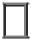 Section 16. Form 4 or Form 5 obligations may continue. See Instruction 1(b).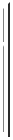 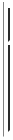 or Section 30(h) of the Investment Company Act of 1940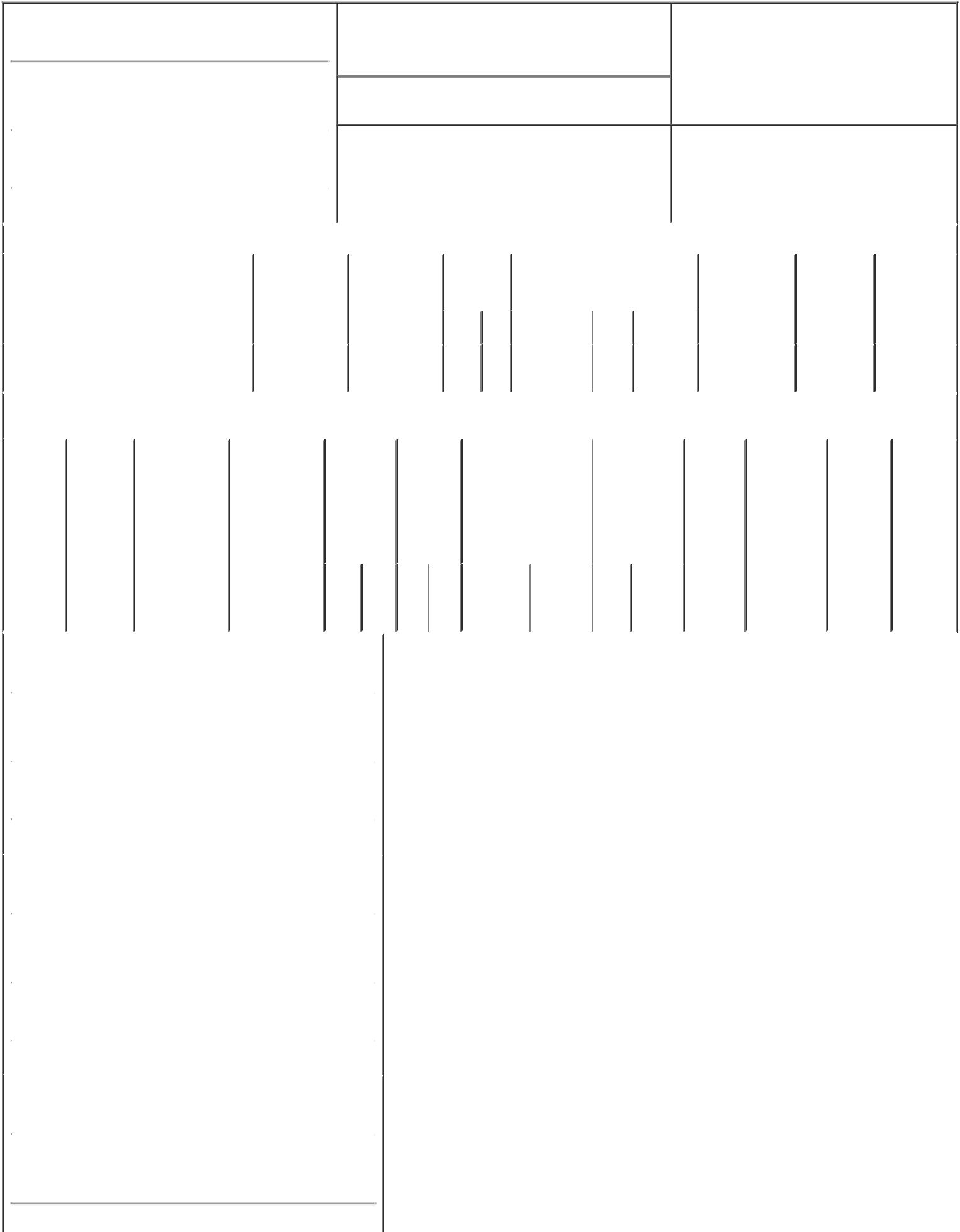 1. Name and Address of Reporting Person*Galen Partners V LP(Last)	(First)	(Middle)680 WASHINGTON BLVD.2. Issuer Name and Ticker or Trading SymbolTACTILE SYSTEMS TECHNOLOGYINC [ TCMD ]3. Date of Earliest Transaction (Month/Day/Year)09/15/2017Relationship of Reporting Person(s) to Issuer (Check all applicable)Director	X	10% OwnerOfficer (give title	Other (specifybelow)	below)680 WASHINGTON BLVD.(Street)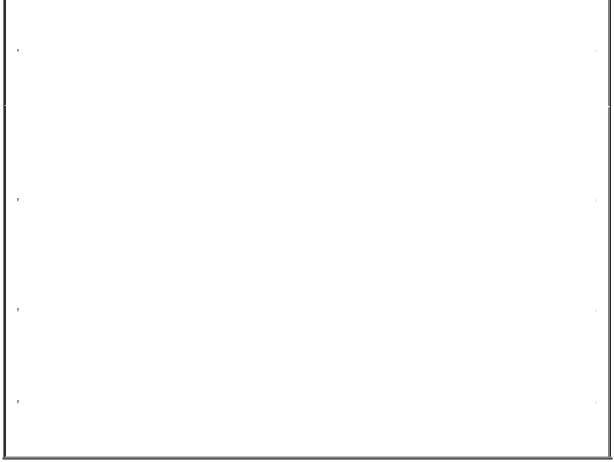 Explanation of Responses:The securities were sold to the underwriters by the Reporting Persons in connection with a secondary offering of the Issuer's common stock as follows: 2,541,397 shares by Galen Partners V, L.P. ("Galen V"), 217,018 shares by Galen Partners International V, L.P. ("Galen International V") and 36,085 shares by Galen Management, LLC ("Galen Management").Represents the price per share at which the Reporting Persons sold the shares to the underwriters in connection with the secondary offering.Galen Partners V, L.L.C. serves as the sole general partner of Galen V and Galen International V and has sole voting and investment control over the shares held by such funds and may be deemed to beneficially own the shares held by such funds. Each of the Reporting Person disclaims beneficial ownership of the shares reported herein, except to the extent of its respective pecuniary interest therein.4. Includes 825,520 shares held of record by Galen LP, 70,493 shares held of record by Galen International V and 11,723 shares held of record by Galen Management.Remarks:By: /s/ Zubeen Shroff,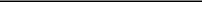 managing director of Galen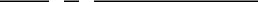 Partners V, L.L.C., the general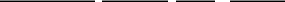 partner of Galen Partners V LP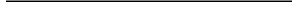 /s/ Zubeen Shroff, managing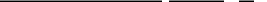 director of Galen Partners V,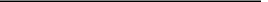 L.L.C., the general partner of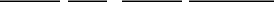 Galen Partners International V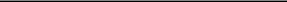 LP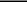 /s/ Zubeen Shroff, member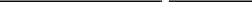 /s/ Zubeen Shroff, managing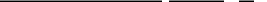 director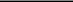 09/19/2017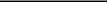 09/19/2017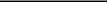 09/19/2017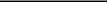 09/19/2017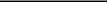 ** Signature of Reporting Person	DateReminder: Report on a separate line for each class of securities beneficially owned directly or indirectly.* If the form is filed by more than one reporting person, see Instruction 4 (b)(v).Intentional misstatements or omissions of facts constitute Federal Criminal Violations See 18 U.S.C. 1001 and 15 U.S.C. 78ff(a). Note: File three copies of this Form, one of which must be manually signed. If space is insufficient, see Instruction 6 for procedure.Persons who respond to the collection of information contained in this form are not required to respond unless the form displays a currently valid OMB Number.UNITED STATES SECURITIES AND EXCHANGE COMMISSIONWashington, D.C. 20549Washington, D.C. 20549OMB APPROVALOMB APPROVALOMB APPROVALOMB APPROVALOMB APPROVALOMB APPROVALSTATEMENT OF CHANGES IN BENEFICIAL OWNERSHIPSTATEMENT OF CHANGES IN BENEFICIAL OWNERSHIPOMB Number:3235-0287STATEMENT OF CHANGES IN BENEFICIAL OWNERSHIPEstimated average burdenEstimated average burdenEstimated average burdenEstimated average burdenEstimated average burdenEstimated average burdenFiled pursuant to Section 16(a) of the Securities Exchange Act of 1934hours per response:0.5Filed pursuant to Section 16(a) of the Securities Exchange Act of 1934Filed pursuant to Section 16(a) of the Securities Exchange Act of 19344. If Amendment, Date of Original Filed (Month/Day/Year)4. If Amendment, Date of Original Filed (Month/Day/Year)4. If Amendment, Date of Original Filed (Month/Day/Year)4. If Amendment, Date of Original Filed (Month/Day/Year)4. If Amendment, Date of Original Filed (Month/Day/Year)4. If Amendment, Date of Original Filed (Month/Day/Year)4. If Amendment, Date of Original Filed (Month/Day/Year)4. If Amendment, Date of Original Filed (Month/Day/Year)4. If Amendment, Date of Original Filed (Month/Day/Year)4. If Amendment, Date of Original Filed (Month/Day/Year)6. Individual or Joint/Group Filing (Check Applicable6. Individual or Joint/Group Filing (Check Applicable6. Individual or Joint/Group Filing (Check Applicable6. Individual or Joint/Group Filing (Check Applicable6. Individual or Joint/Group Filing (Check Applicable6. Individual or Joint/Group Filing (Check Applicable6. Individual or Joint/Group Filing (Check Applicable6. Individual or Joint/Group Filing (Check Applicable6. Individual or Joint/Group Filing (Check Applicable6. Individual or Joint/Group Filing (Check Applicable6. Individual or Joint/Group Filing (Check Applicable(Street)(Street)4. If Amendment, Date of Original Filed (Month/Day/Year)4. If Amendment, Date of Original Filed (Month/Day/Year)4. If Amendment, Date of Original Filed (Month/Day/Year)4. If Amendment, Date of Original Filed (Month/Day/Year)4. If Amendment, Date of Original Filed (Month/Day/Year)4. If Amendment, Date of Original Filed (Month/Day/Year)4. If Amendment, Date of Original Filed (Month/Day/Year)4. If Amendment, Date of Original Filed (Month/Day/Year)4. If Amendment, Date of Original Filed (Month/Day/Year)4. If Amendment, Date of Original Filed (Month/Day/Year)6. Individual or Joint/Group Filing (Check Applicable6. Individual or Joint/Group Filing (Check Applicable6. Individual or Joint/Group Filing (Check Applicable6. Individual or Joint/Group Filing (Check Applicable6. Individual or Joint/Group Filing (Check Applicable6. Individual or Joint/Group Filing (Check Applicable6. Individual or Joint/Group Filing (Check Applicable6. Individual or Joint/Group Filing (Check Applicable6. Individual or Joint/Group Filing (Check Applicable6. Individual or Joint/Group Filing (Check Applicable6. Individual or Joint/Group Filing (Check Applicable(Street)(Street)Line)Line)Line)Line)STAMFORDSTAMFORDCTCTCTCT0690106901Form filed by One Reporting PersonForm filed by One Reporting PersonForm filed by One Reporting PersonForm filed by One Reporting PersonForm filed by One Reporting PersonForm filed by One Reporting PersonForm filed by One Reporting PersonXXForm filed by More than One ReportingForm filed by More than One ReportingForm filed by More than One ReportingForm filed by More than One ReportingForm filed by More than One ReportingForm filed by More than One ReportingForm filed by More than One Reporting(City)(State)(State)(State)(State)(Zip)(Zip)XXPersonPerson(City)(State)(State)(State)(State)(Zip)(Zip)PersonPerson(City)(State)(State)(State)(State)(Zip)(Zip)Table I - Non-Derivative Securities Acquired, Disposed of, or Beneficially OwnedTable I - Non-Derivative Securities Acquired, Disposed of, or Beneficially OwnedTable I - Non-Derivative Securities Acquired, Disposed of, or Beneficially OwnedTable I - Non-Derivative Securities Acquired, Disposed of, or Beneficially OwnedTable I - Non-Derivative Securities Acquired, Disposed of, or Beneficially OwnedTable I - Non-Derivative Securities Acquired, Disposed of, or Beneficially OwnedTable I - Non-Derivative Securities Acquired, Disposed of, or Beneficially OwnedTable I - Non-Derivative Securities Acquired, Disposed of, or Beneficially OwnedTable I - Non-Derivative Securities Acquired, Disposed of, or Beneficially OwnedTable I - Non-Derivative Securities Acquired, Disposed of, or Beneficially OwnedTable I - Non-Derivative Securities Acquired, Disposed of, or Beneficially OwnedTable I - Non-Derivative Securities Acquired, Disposed of, or Beneficially OwnedTable I - Non-Derivative Securities Acquired, Disposed of, or Beneficially OwnedTable I - Non-Derivative Securities Acquired, Disposed of, or Beneficially OwnedTable I - Non-Derivative Securities Acquired, Disposed of, or Beneficially OwnedTable I - Non-Derivative Securities Acquired, Disposed of, or Beneficially OwnedTable I - Non-Derivative Securities Acquired, Disposed of, or Beneficially OwnedTable I - Non-Derivative Securities Acquired, Disposed of, or Beneficially OwnedTable I - Non-Derivative Securities Acquired, Disposed of, or Beneficially Owned1. Title of Security (Instr. 3)1. Title of Security (Instr. 3)1. Title of Security (Instr. 3)1. Title of Security (Instr. 3)1. Title of Security (Instr. 3)1. Title of Security (Instr. 3)1. Title of Security (Instr. 3)2. Transaction2. Transaction2A. Deemed2A. Deemed2A. Deemed2A. Deemed2A. Deemed2A. Deemed3.4. Securities Acquired (A) or4. Securities Acquired (A) or4. Securities Acquired (A) or5. Amount of5. Amount of5. Amount of6. Ownership6. Ownership7. Nature of7. Nature of7. Nature ofDateDateExecution Date,Execution Date,Execution Date,Execution Date,Execution Date,Execution Date,TransactionTransactionDisposed Of (D) (Instr. 3, 4 and 5)Disposed Of (D) (Instr. 3, 4 and 5)Disposed Of (D) (Instr. 3, 4 and 5)SecuritiesSecuritiesSecuritiesForm: DirectForm: DirectIndirectIndirectIndirect(Month/Day/Year)  if any(Month/Day/Year)  if any(Month/Day/Year)  if any(Month/Day/Year)  if any(Month/Day/Year)  if any(Month/Day/Year)  if anyCode (Instr.Code (Instr.BeneficiallyBeneficiallyBeneficially(D) or Indirect(D) or IndirectBeneficialBeneficialBeneficial(Month/Day/Year)(Month/Day/Year)(Month/Day/Year)(Month/Day/Year)(Month/Day/Year)(Month/Day/Year)8)Owned FollowingOwned FollowingOwned Following(I) (Instr. 4)(I) (Instr. 4)OwnershipOwnershipOwnershipReportedReported(Instr. 4)(Instr. 4)(Instr. 4)ReportedReported(Instr. 4)(Instr. 4)(Instr. 4)Code   VCode   VAmount(A) orPriceTransaction(s)Transaction(s)Transaction(s)Code   VCode   VAmount(D)Price(Instr. 3 and 4)(Instr. 3 and 4)(Instr. 3 and 4)(D)(Instr. 3 and 4)(Instr. 3 and 4)(Instr. 3 and 4)Common StockCommon StockCommon Stock09/15/201709/15/201709/15/2017S2,794,500(1)D$31.02(2)$31.02(2)907,736907,736ISeeSeeSeeCommon StockCommon StockCommon Stock09/15/201709/15/201709/15/2017S2,794,500(1)D$31.02(2)$31.02(2)907,736907,736Ifootnote(3)(4)footnote(3)(4)footnote(3)(4)footnote(3)(4)footnote(3)(4)footnote(3)(4)Table II - Derivative Securities Acquired, Disposed of, or Beneficially OwnedTable II - Derivative Securities Acquired, Disposed of, or Beneficially OwnedTable II - Derivative Securities Acquired, Disposed of, or Beneficially OwnedTable II - Derivative Securities Acquired, Disposed of, or Beneficially OwnedTable II - Derivative Securities Acquired, Disposed of, or Beneficially OwnedTable II - Derivative Securities Acquired, Disposed of, or Beneficially OwnedTable II - Derivative Securities Acquired, Disposed of, or Beneficially OwnedTable II - Derivative Securities Acquired, Disposed of, or Beneficially OwnedTable II - Derivative Securities Acquired, Disposed of, or Beneficially OwnedTable II - Derivative Securities Acquired, Disposed of, or Beneficially OwnedTable II - Derivative Securities Acquired, Disposed of, or Beneficially OwnedTable II - Derivative Securities Acquired, Disposed of, or Beneficially OwnedTable II - Derivative Securities Acquired, Disposed of, or Beneficially OwnedTable II - Derivative Securities Acquired, Disposed of, or Beneficially OwnedTable II - Derivative Securities Acquired, Disposed of, or Beneficially OwnedTable II - Derivative Securities Acquired, Disposed of, or Beneficially OwnedTable II - Derivative Securities Acquired, Disposed of, or Beneficially OwnedTable II - Derivative Securities Acquired, Disposed of, or Beneficially Owned(e.g., puts, calls, warrants, options, convertible securities)(e.g., puts, calls, warrants, options, convertible securities)(e.g., puts, calls, warrants, options, convertible securities)(e.g., puts, calls, warrants, options, convertible securities)(e.g., puts, calls, warrants, options, convertible securities)(e.g., puts, calls, warrants, options, convertible securities)(e.g., puts, calls, warrants, options, convertible securities)(e.g., puts, calls, warrants, options, convertible securities)(e.g., puts, calls, warrants, options, convertible securities)(e.g., puts, calls, warrants, options, convertible securities)(e.g., puts, calls, warrants, options, convertible securities)(e.g., puts, calls, warrants, options, convertible securities)1. Title of1. Title of2.3. Transaction3. Transaction3. Transaction3A. Deemed3A. Deemed4.5. Number5. Number5. Number6. Date Exercisable and6. Date Exercisable and7. Title and7. Title and8. Price of8. Price of8. Price of8. Price of9. Number of9. Number of10.11. Nature11. NatureDerivativeDerivativeConversionConversionDateDateDateExecution Date,Execution Date,TransactionTransactionTransactionTransactionofofExpiration DateExpiration DateAmount ofAmount ofDerivativeDerivativeDerivativeDerivativederivativeOwnershipOwnershipof Indirectof IndirectSecuritySecurityor Exerciseor Exercise(Month/Day/Year)(Month/Day/Year)(Month/Day/Year)if anyif anyCode (Instr.Code (Instr.Code (Instr.Code (Instr.DerivativeDerivativeDerivative(Month/Day/Year)(Month/Day/Year)SecuritiesSecuritiesSecuritySecuritySecuritySecuritySecuritiesForm:BeneficialBeneficial(Instr. 3)(Instr. 3)Price of(Month/Day/Year)(Month/Day/Year)8)SecuritiesSecuritiesSecuritiesUnderlyingUnderlying(Instr. 5)(Instr. 5)(Instr. 5)(Instr. 5)BeneficiallyBeneficiallyDirect (D)OwnershipOwnershipDerivativeDerivativeAcquiredAcquiredDerivativeDerivativeOwnedor Indirector Indirect(Instr. 4)(Instr. 4)Security(A) or(A) orSecurity (Instr. 3Security (Instr. 3Following(I) (Instr. 4)(I) (Instr. 4)DisposedDisposedand 4)Reportedof (D)of (D)Transaction(s)Transaction(s)(Instr. 3, 4(Instr. 3, 4(Instr. 3, 4(Instr. 4)and 5)and 5)AmountorNumberDateExpirationofCode  VCode  VCode  VCode  V(A)   (D)(A)   (D)Exercisable  DateExercisable  DateTitleShares1. Name and Address of Reporting Person*1. Name and Address of Reporting Person*1. Name and Address of Reporting Person*1. Name and Address of Reporting Person*1. Name and Address of Reporting Person*1. Name and Address of Reporting Person*1. Name and Address of Reporting Person*1. Name and Address of Reporting Person*1. Name and Address of Reporting Person*Galen Partners V LPGalen Partners V LPGalen Partners V LPGalen Partners V LPGalen Partners V LPGalen Partners V LP(Last)(First)(First)(First)(Middle)(Middle)680 WASHINGTON BLVD.680 WASHINGTON BLVD.680 WASHINGTON BLVD.680 WASHINGTON BLVD.680 WASHINGTON BLVD.680 WASHINGTON BLVD.(Street)(Street)STAMFORDSTAMFORDCTCTCT0690106901(City)(State)(State)(State)(Zip)(Zip)1. Name and Address of Reporting Person*1. Name and Address of Reporting Person*1. Name and Address of Reporting Person*1. Name and Address of Reporting Person*1. Name and Address of Reporting Person*1. Name and Address of Reporting Person*1. Name and Address of Reporting Person*1. Name and Address of Reporting Person*1. Name and Address of Reporting Person*Galen Partners International V LPGalen Partners International V LPGalen Partners International V LPGalen Partners International V LPGalen Partners International V LPGalen Partners International V LPGalen Partners International V LPGalen Partners International V LP(Last)(First)(First)(First)(Middle)(Middle)680 WASHINGTON BLVD.680 WASHINGTON BLVD.680 WASHINGTON BLVD.680 WASHINGTON BLVD.680 WASHINGTON BLVD.680 WASHINGTON BLVD.(Street)(Street)STAMFORDSTAMFORDCTCTCT0690106901(City)(State)(State)(State)(Zip)(Zip)1. Name and Address of Reporting Person*1. Name and Address of Reporting Person*1. Name and Address of Reporting Person*1. Name and Address of Reporting Person*1. Name and Address of Reporting Person*1. Name and Address of Reporting Person*1. Name and Address of Reporting Person*1. Name and Address of Reporting Person*1. Name and Address of Reporting Person*Galen Management, LLCGalen Management, LLCGalen Management, LLCGalen Management, LLCGalen Management, LLCGalen Management, LLC(Last)(First)(First)(First)(Middle)(Middle)STAMFORDCTCT06901(City)(State)(State)(Zip)(Zip)1. Name and Address of Reporting Person*1. Name and Address of Reporting Person*1. Name and Address of Reporting Person*1. Name and Address of Reporting Person*Galen Partners V, L.L.C.Galen Partners V, L.L.C.Galen Partners V, L.L.C.(Last)(First)(First)(Middle)(Middle)680 WASHINGTON BLVD.680 WASHINGTON BLVD.680 WASHINGTON BLVD.(Street)(Street)STAMFORDCTCT06901(City)(State)(State)(Zip)(Zip)